Ενημερωτικό ΣημείωμαΣήμερα, …/…/….. ημέρα …………………., επισκέφτηκε τη σχολική μας μονάδα (……………………….) ο/η Σύμβουλος Εκπαίδευσης …………………………………. Η επίσκεψη πραγματοποιήθηκε στο πλαίσιο των αρμοδιοτήτων τους βάσει του Ν. 4826/2021.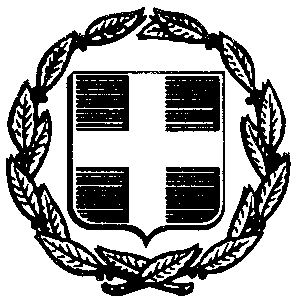 ΕΛΛΗΝΙΚΗ ΔΗΜΟΚΡΑΤΙΑ  ΥΠΟΥΡΓΕΙΟ ΠΑΙΔΕΙΑΣ, ΘΡΗΣΚΕΥΜΑΤΩΝ ΚΑΙ ΑΘΛΗΤΙΣΜΟΥ----- ΠΕΡΙΦΕΡΕΙΑΚΗ ΔΙΕΥΘΥΝΣΗ ΠΡΩΤΟΒΑΘΜΙΑΣ  ΚΑΙ ΔΕΥΤΕΡΟΒΑΘΜΙΑΣ ΕΚΠΑΙΔΕΥΣΗΣ Κ. ΜΑΚΕΔΟΝΙΑΣ  ΔΙΕΥΘΥΝΣΗ ΠΡΩΤΟΒΑΘΜΙΑΣ ΕΚΠΑΙΔΕΥΣΗΣ ΣΕΡΡΩΝ…/Θ ΔΗΜΟΤΙΚΟ ΣΧΟΛΕΙΟ ……………/Θ ΝΗΠΙΑΓΩΓΕΙΟ …………-----Ο/Η Δ/ντης/ντρια του σχολείουΟ/Η Προϊστάμενος/η του σχολείου/νηπιαγωγείου……………………………………………………